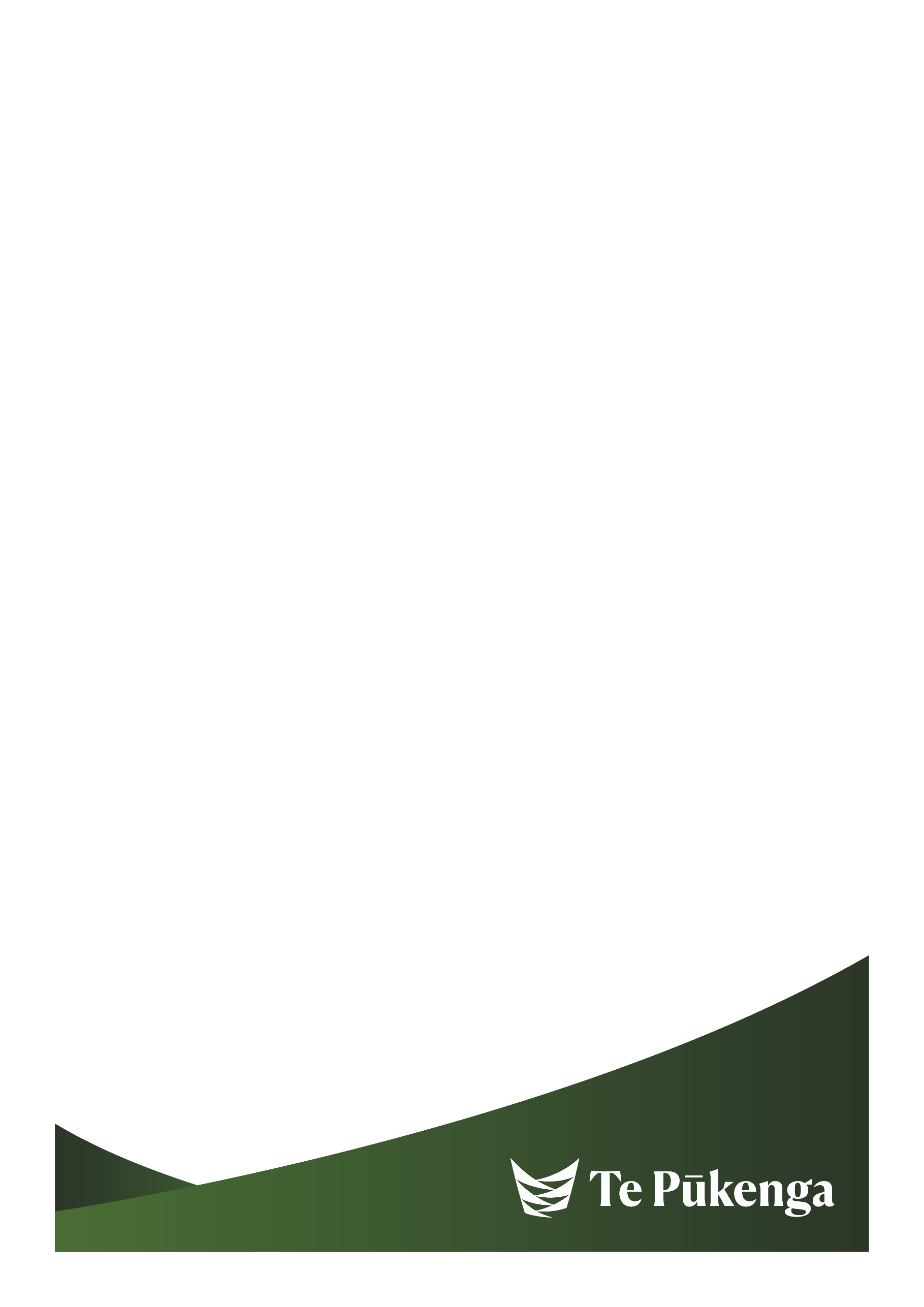 Version HistoryHe Kupu Whakatau | WelcomeNau mai, haere mai rā ki Te Pūkenga! Whiria ngā taura mātauranga hei kete whakairo, hei whakamaunga kanohi nō ngā iwi.Welcome to Te Pūkenga! Welcome to Te Pūkenga. As ākonga (a learner / learners) in [insert course code and title here], you are part of a network of support that stretches right across Aotearoa. Te Pūkenga is here to help you succeed – kaiako (tutors), advisors and other staff will support you within a learning environment where you are treated as an individual. We encourage you to connect with others in your programme so that you can enjoy working with them and build up your own network of academic friends for the future.He Aumihi nā tō Kaiako | Meet your kaiakoKia ora! Ko [insert kaiako full name] toku ingoa, and I am happy to be welcoming you to this course![INSERT KAIAKO PHOTO][Kaiako to insert a brief bio and some words of inspiration for the course here.] Enjoy your time studying with Te Pūkenga, and I encourage you to make the most of every opportunity that comes your way.He Kupu Whakataki | IntroductionThis Course Guide contains essential information about [insert course code and title here]. You will need to refer to this Guide regularly. Discuss any parts of it that seem unclear with your kaiako or [insert relevant role here, e.g., Course Coordinator/Leader, or delete]. This Course Guide contains information on this course. You will have a Course Guide like this for each course you enrol in. For general programme information, refer to your Programme Guide. As ākonga, you will also need information that is not specific to this course or your programme, like how to access the library and learning support, and what pastoral care is available. For this information, use the links below.Insert unit name hyperlinked to source of student-facing policies and procedures (e.g., for special assessment consideration, extension beyond course end date, appeal of grade)Insert unit name hyperlinked to source of library and learning support servicesInsert unit name hyperlinked to source of disability support servicesInsert unit name hyperlinked to source of Māori support/achievement unitInsert unit name hyperlinked to source of Pasifika support/achievement unitTaipitopito Hōtaka | Course DetailsTe Hiranga Tangata | Important ContactsWātaka | TimetableNgā Rauemi e Hiahiatia ana| Resources RequiredMahere Huarahi Hōtaka| Course RoadmapAratohu Aromatawai| Assessment GuideOn the following pages / the pages linked below, you will find the Assessment Instructions and Marking Rubric for each assessment listed above.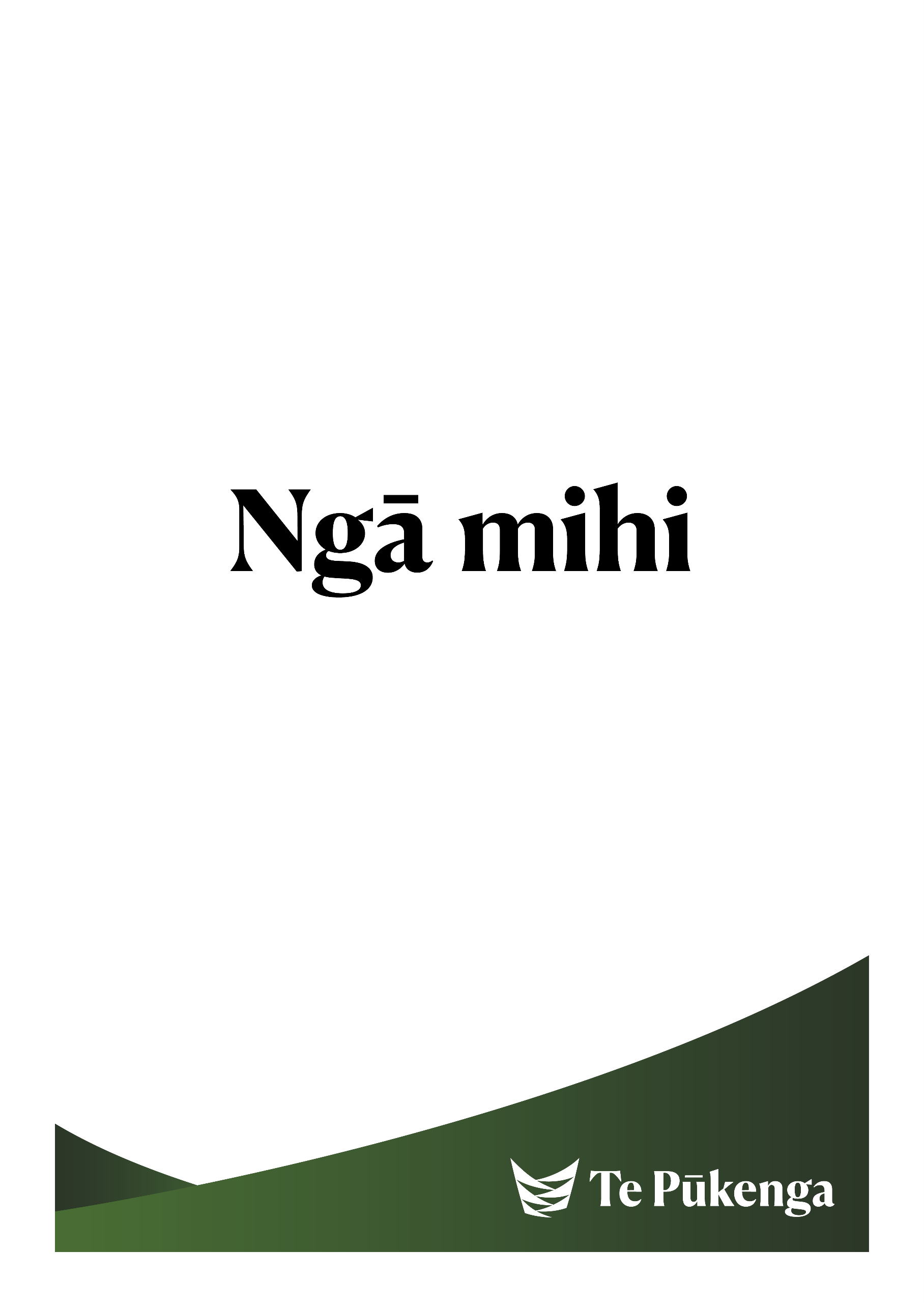 VersionEffective dateCreated/reviewed byReason for review/comment1October 2022Te Pūkenga Programme Unification TeamFirst issueCourse code and title[Insert course code and title here.][Insert course code and title here.][Insert course code and title here.]Credits##Learning hours###Pre-requisitesList course codes or delete if n/a.Co-requisitesList course codes or delete if n/aUnit standardsList the unit standards and indicate if compulsory or optional. Delete row if n/a. List the unit standards and indicate if compulsory or optional. Delete row if n/a. List the unit standards and indicate if compulsory or optional. Delete row if n/a. Course aim[Insert course aim using the exact wording from the course descriptor.][Insert course aim using the exact wording from the course descriptor.][Insert course aim using the exact wording from the course descriptor.]Learning outcomesAfter you successfully complete this course, you will be able to…After you successfully complete this course, you will be able to…After you successfully complete this course, you will be able to…Learning outcomes[Insert LO using the exact wording from the course descriptor.][Insert LO using the exact wording from the course descriptor.][Insert LO using the exact wording from the course descriptor.]Learning outcomes[Insert LO using the exact wording from the course descriptor.][Insert LO using the exact wording from the course descriptor.][Insert LO using the exact wording from the course descriptor.]Learning outcomes[Insert LO using the exact wording from the course descriptor.][Insert LO using the exact wording from the course descriptor.][Insert LO using the exact wording from the course descriptor.]Learning outcomes[Insert LO using the exact wording from the course descriptor.][Insert LO using the exact wording from the course descriptor.][Insert LO using the exact wording from the course descriptor.]Link to online course site[Insert link if this info isn’t already on an online course site; otherwise, delete row.][Insert link if this info isn’t already on an online course site; otherwise, delete row.][Insert link if this info isn’t already on an online course site; otherwise, delete row.]NameContact detailsAvailabilityKaiako[Insert name][Insert contact details][Indicate hours of availability] You may expect a response from your kaiako within 48 hours. If you do not receive a response, please contact the coordinator or administrator below.You may expect a response from your kaiako within 48 hours. If you do not receive a response, please contact the coordinator or administrator below.You may expect a response from your kaiako within 48 hours. If you do not receive a response, please contact the coordinator or administrator below.You may expect a response from your kaiako within 48 hours. If you do not receive a response, please contact the coordinator or administrator below.Course coordinator[Insert name][Insert contact details][Indicate hours of availability] Administrative contact[Insert name][Insert contact details][Indicate hours of availability] Session type[Insert day, time and venue info.][Insert day, time and venue info.][Insert day, time and venue info.][Insert day, time and venue info.][Insert day, time and venue info.][Insert day, time and venue info.]Session type[Insert day, time and venue info.][Insert day, time and venue info.][Insert day, time and venue info.][Insert day, time and venue info.][Insert day, time and venue info.][Insert day, time and venue info.]Session type[Insert day, time and venue info.][Insert day, time and venue info.][Insert day, time and venue info.][Insert day, time and venue info.][Insert day, time and venue info.][Insert day, time and venue info.]Attendance requirementsUse this row if there are attendance requirements that must be fulfilled in order to pass the course (e.g., a logbook showing 80% attendance practical sessions); otherwise, delete row.Use this row if there are attendance requirements that must be fulfilled in order to pass the course (e.g., a logbook showing 80% attendance practical sessions); otherwise, delete row.Use this row if there are attendance requirements that must be fulfilled in order to pass the course (e.g., a logbook showing 80% attendance practical sessions); otherwise, delete row.Use this row if there are attendance requirements that must be fulfilled in order to pass the course (e.g., a logbook showing 80% attendance practical sessions); otherwise, delete row.Use this row if there are attendance requirements that must be fulfilled in order to pass the course (e.g., a logbook showing 80% attendance practical sessions); otherwise, delete row.Use this row if there are attendance requirements that must be fulfilled in order to pass the course (e.g., a logbook showing 80% attendance practical sessions); otherwise, delete row.Indicative learning hoursKaiako-directed[insert hours]Work-integrated[insert hours]Self-directed[insert hours]Kaiako-directed hoursYou are expected to attend all kaiako-directed sessions on the timetable. You are more likely to succeed in the course if you attend regularly. Kaiako-directed sessions will include activities like [insert list of typical activities here].You are expected to attend all kaiako-directed sessions on the timetable. You are more likely to succeed in the course if you attend regularly. Kaiako-directed sessions will include activities like [insert list of typical activities here].You are expected to attend all kaiako-directed sessions on the timetable. You are more likely to succeed in the course if you attend regularly. Kaiako-directed sessions will include activities like [insert list of typical activities here].You are expected to attend all kaiako-directed sessions on the timetable. You are more likely to succeed in the course if you attend regularly. Kaiako-directed sessions will include activities like [insert list of typical activities here].You are expected to attend all kaiako-directed sessions on the timetable. You are more likely to succeed in the course if you attend regularly. Kaiako-directed sessions will include activities like [insert list of typical activities here].You are expected to attend all kaiako-directed sessions on the timetable. You are more likely to succeed in the course if you attend regularly. Kaiako-directed sessions will include activities like [insert list of typical activities here].Work-integrated hoursDuring the hours set aside for work-integrated learning, you will be doing many different activities, such as [insert list of typical activities here].During the hours set aside for work-integrated learning, you will be doing many different activities, such as [insert list of typical activities here].During the hours set aside for work-integrated learning, you will be doing many different activities, such as [insert list of typical activities here].During the hours set aside for work-integrated learning, you will be doing many different activities, such as [insert list of typical activities here].During the hours set aside for work-integrated learning, you will be doing many different activities, such as [insert list of typical activities here].During the hours set aside for work-integrated learning, you will be doing many different activities, such as [insert list of typical activities here].Self-directed hoursYou are expected to spend approximately [insert hours] per week doing self-directed study for this course. This self-directed study supports and reflects your engagement with the course content. It is essential to your success in the course. You might use self-directed hours in this course to [insert list of typical activities here].You are expected to spend approximately [insert hours] per week doing self-directed study for this course. This self-directed study supports and reflects your engagement with the course content. It is essential to your success in the course. You might use self-directed hours in this course to [insert list of typical activities here].You are expected to spend approximately [insert hours] per week doing self-directed study for this course. This self-directed study supports and reflects your engagement with the course content. It is essential to your success in the course. You might use self-directed hours in this course to [insert list of typical activities here].You are expected to spend approximately [insert hours] per week doing self-directed study for this course. This self-directed study supports and reflects your engagement with the course content. It is essential to your success in the course. You might use self-directed hours in this course to [insert list of typical activities here].You are expected to spend approximately [insert hours] per week doing self-directed study for this course. This self-directed study supports and reflects your engagement with the course content. It is essential to your success in the course. You might use self-directed hours in this course to [insert list of typical activities here].You are expected to spend approximately [insert hours] per week doing self-directed study for this course. This self-directed study supports and reflects your engagement with the course content. It is essential to your success in the course. You might use self-directed hours in this course to [insert list of typical activities here].Required texts/readings[Insert list of required readings.]Recommended texts/readings[Insert list of recommended readings, or delete row if n/a.]Other course requirements[Insert list or delete this row.]WeekWeekSession typeTopic/sLearning Outcome/sActivities and approximate hoursKey learning resourcesAssessment due1[Date][insert type][insert topic/s][number][insert activities, hrs][insert resources][Time, date]2[Date][insert type][insert topic/s][number][insert activities, hrs][insert resources][Time, date]3[Date][insert type][insert topic/s][number][insert activities, hrs][insert resources][Time, date]4[Date][insert type][insert topic/s][number][insert activities, hrs][insert resources][Time, date]5[Date][insert type][insert topic/s][number][insert activities, hrs][insert resources][Time, date]6[Date][insert type][insert topic/s][number][insert activities, hrs][insert resources][Time, date]7[Date][insert type][insert topic/s][number][insert activities, hrs][insert resources][Time, date]8[Date][insert type][insert topic/s][number][insert activities, hrs][insert resources][Time, date]9[Date][insert type][insert topic/s][number][insert activities, hrs][insert resources][Time, date]10[Date][insert type][insert topic/s][number][insert activities, hrs][insert resources][Time, date]11[Date][insert type][insert topic/s][number][insert activities, hrs][insert resources][Time, date]12[Date][insert type][insert topic/s][number][insert activities, hrs][insert resources][Time, date]13[Date][insert type][insert topic/s][number][insert activities, hrs][insert resources][Time, date]14[Date][insert type][insert topic/s][number][insert activities, hrs][insert resources][Time, date]15[Date][insert type][insert topic/s][number][insert activities, hrs][insert resources][Time, date]Assessments in the Assessment Portfolio for this courseAssessments in the Assessment Portfolio for this courseAssessments in the Assessment Portfolio for this courseAssessments in the Assessment Portfolio for this courseAssessmentLearning outcome/s targetedWeightingSubmission date & timeAssessment title[insert number/s]##%[time, date]Assessment title[insert number/s]##%[time, date]Assessment title[insert number/s]##%[time, date]Assessment submission detailsAssessment submission detailsAssessment submission detailsAssessment submission details[Insert information as needed here about how ākonga are to submit assessments (e.g., by dropbox) and any specific regulations (e.g., a resit of a Barbering practical requires a client which ākonga will need to arrange).][Insert information as needed here about how ākonga are to submit assessments (e.g., by dropbox) and any specific regulations (e.g., a resit of a Barbering practical requires a client which ākonga will need to arrange).][Insert information as needed here about how ākonga are to submit assessments (e.g., by dropbox) and any specific regulations (e.g., a resit of a Barbering practical requires a client which ākonga will need to arrange).][Insert information as needed here about how ākonga are to submit assessments (e.g., by dropbox) and any specific regulations (e.g., a resit of a Barbering practical requires a client which ākonga will need to arrange).]Criteria to pass this courseCriteria to pass this courseCriteria to pass this courseCriteria to pass this courseĀkonga must provide sufficient evidence against all learning outcomes to pass this course.[Insert any specific course pass requirements here.]Ākonga must provide sufficient evidence against all learning outcomes to pass this course.[Insert any specific course pass requirements here.]Ākonga must provide sufficient evidence against all learning outcomes to pass this course.[Insert any specific course pass requirements here.]Ākonga must provide sufficient evidence against all learning outcomes to pass this course.[Insert any specific course pass requirements here.]Assessment regulationsAssessment regulationsAssessment regulationsAssessment regulationsSee your Programme Guide for assessment regulations. [Insert any course-specific assessment regulations here.]See your Programme Guide for assessment regulations. [Insert any course-specific assessment regulations here.]See your Programme Guide for assessment regulations. [Insert any course-specific assessment regulations here.]See your Programme Guide for assessment regulations. [Insert any course-specific assessment regulations here.]Assessment InstructionsAssessment InstructionsAssessment InstructionsAssessment InstructionsCourse code and title[Insert course code and title][Insert course code and title][Insert course code and title]Assessment title[Insert assessment title][Insert assessment title][Insert assessment title]Due date[Insert date]Weighting[Insert weighting]Submission details[Insert details of how ākonga should submit their completed assessment][Insert details of how ākonga should submit their completed assessment][Insert details of how ākonga should submit their completed assessment]Learning outcomes[Insert LO using the exact wording from the course descriptor.][Insert LO using the exact wording from the course descriptor or delete.][Insert LO using the exact wording from the course descriptor or delete.][Insert LO using the exact wording from the course descriptor.][Insert LO using the exact wording from the course descriptor or delete.][Insert LO using the exact wording from the course descriptor or delete.][Insert LO using the exact wording from the course descriptor.][Insert LO using the exact wording from the course descriptor or delete.][Insert LO using the exact wording from the course descriptor or delete.]Background[Insert some background information for the assessment, e.g., purpose of the assessmenthow it fits in with other assessments in the coursehow it will help ākonga show they have achieved the LOs][Insert some background information for the assessment, e.g., purpose of the assessmenthow it fits in with other assessments in the coursehow it will help ākonga show they have achieved the LOs][Insert some background information for the assessment, e.g., purpose of the assessmenthow it fits in with other assessments in the coursehow it will help ākonga show they have achieved the LOs]Task 1[Name the task][Name the task][Name the task][Give step by step instructions on the task][Give step by step instructions on the task][Give step by step instructions on the task][Give step by step instructions on the task]Task 2[Name the task][Name the task][Name the task][Give step by step instructions on the task][Give step by step instructions on the task][Give step by step instructions on the task][Give step by step instructions on the task]Task 3[Name the task][Name the task][Name the task][Give step by step instructions on the task][Give step by step instructions on the task][Give step by step instructions on the task][Give step by step instructions on the task]Marking RubricMarking RubricMarking RubricMarking RubricMarking RubricMarking RubricMarking RubricMarking RubricMarking RubricCourse code and titleCourse code and title[Insert course code and title][Insert course code and title]AssessmentAssessment[Insert assessment title][Insert assessment title][Insert assessment title]Ākonga nameĀkonga nameĀkonga ID numberĀkonga ID numberPerformance CriteriaLevel of AchievementLevel of AchievementLevel of AchievementLevel of AchievementLevel of AchievementLevel of AchievementLevel of AchievementPerformance CriteriaAchieved with excellence(≥80%; A- to A+)Achieved with excellence(≥80%; A- to A+)Achieved with merit(65-79%; B- to B+)Achieved with merit(65-79%; B- to B+)Achieved (50-64%; C- to C+)Achieved (50-64%; C- to C+)Not achieved (≤50%; E to D)Mark[Insert criterion 1][Insert indication of what ākonga must do to achieve this level][Insert indication of what ākonga must do to achieve this level][Insert indication of what ākonga must do to achieve this level][Insert indication of what ākonga must do to achieve this level][Insert indication of what ākonga must do to achieve this level][Insert indication of what ākonga must do to achieve this level][Insert indication of what ākonga must do to achieve this level]/#[Insert criterion 1]Insert mark range: #-#Insert mark range: #-#Insert mark range: #-#Insert mark range: #-#Insert mark range: #-#Insert mark range: #-#Insert mark range: #-#/#[Insert criterion 2][Insert indication of what ākonga must do to achieve this level][Insert indication of what ākonga must do to achieve this level][Insert indication of what ākonga must do to achieve this level][Insert indication of what ākonga must do to achieve this level][Insert indication of what ākonga must do to achieve this level][Insert indication of what ākonga must do to achieve this level][Insert indication of what ākonga must do to achieve this level]/#[Insert criterion 2]Insert mark range: #-#Insert mark range: #-#Insert mark range: #-#Insert mark range: #-#Insert mark range: #-#Insert mark range: #-#Insert mark range: #-#/#[Insert criterion 3][Insert indication of what ākonga must do to achieve this level][Insert indication of what ākonga must do to achieve this level][Insert indication of what ākonga must do to achieve this level][Insert indication of what ākonga must do to achieve this level][Insert indication of what ākonga must do to achieve this level][Insert indication of what ākonga must do to achieve this level][Insert indication of what ākonga must do to achieve this level]/#[Insert criterion 3]Insert mark range: #-#Insert mark range: #-#Insert mark range: #-#Insert mark range: #-#Insert mark range: #-#Insert mark range: #-#Insert mark range: #-#/#TotalTotalTotalTotalTotalTotalTotalTotal/100CommentsMarking RubricMarking RubricMarking RubricMarking RubricMarking RubricMarking RubricMarking RubricMarking RubricMarking RubricCourse code and titleCourse code and title[Insert course code and title][Insert course code and title][Insert course code and title]AssessmentAssessment[Insert assessment title][Insert assessment title]Ākonga nameĀkonga nameĀkonga ID numberĀkonga ID numberPerformance CriteriaLevel of CompetencyLevel of CompetencyLevel of CompetencyLevel of CompetencyLevel of CompetencyLevel of CompetencyLevel of CompetencyLevel of CompetencyPerformance CriteriaAchieved with ExcellenceAchieved with ExcellenceAchieved with ExcellenceAchieved with MeritAchieved with MeritAchievedAchievedNot Achieved[Insert criterion 1][Insert indication of what ākonga must do to achieve this level][Insert indication of what ākonga must do to achieve this level][Insert indication of what ākonga must do to achieve this level][Insert indication of what ākonga must do to achieve this level][Insert indication of what ākonga must do to achieve this level][Insert indication of what ākonga must do to achieve this level][Insert indication of what ākonga must do to achieve this level][Insert indication of what ākonga must do to achieve this level][Insert criterion 2][Insert indication of what ākonga must do to achieve this level][Insert indication of what ākonga must do to achieve this level][Insert indication of what ākonga must do to achieve this level][Insert indication of what ākonga must do to achieve this level][Insert indication of what ākonga must do to achieve this level][Insert indication of what ākonga must do to achieve this level][Insert indication of what ākonga must do to achieve this level][Insert indication of what ākonga must do to achieve this level][Insert criterion 3][Insert indication of what ākonga must do to achieve this level][Insert indication of what ākonga must do to achieve this level][Insert indication of what ākonga must do to achieve this level][Insert indication of what ākonga must do to achieve this level][Insert indication of what ākonga must do to achieve this level][Insert indication of what ākonga must do to achieve this level][Insert indication of what ākonga must do to achieve this level][Insert indication of what ākonga must do to achieve this level]CommentsCommentsCommentsOverall gradeOverall gradeOverall gradeMarking RubricMarking RubricMarking RubricMarking RubricMarking RubricCourse code and title[Insert course code and title]AssessmentAssessment[Insert assessment title]Ākonga nameĀkonga ID numberĀkonga ID numberPerformance CriteriaLevel of competencyLevel of competencyLevel of competencyLevel of competencyPerformance CriteriaAchievedAchievedNot AchievedNot Achieved[Insert criterion 1][Insert indication of what ākonga must do to achieve this level][Insert indication of what ākonga must do to achieve this level][Insert indication of what ākonga must do to achieve this level][Insert indication of what ākonga must do to achieve this level][Insert criterion 2][Insert indication of what ākonga must do to achieve this level][Insert indication of what ākonga must do to achieve this level][Insert indication of what ākonga must do to achieve this level][Insert indication of what ākonga must do to achieve this level][Insert criterion 3][Insert indication of what ākonga must do to achieve this level][Insert indication of what ākonga must do to achieve this level][Insert indication of what ākonga must do to achieve this level][Insert indication of what ākonga must do to achieve this level][Insert criterion 4][Insert indication of what ākonga must do to achieve this level][Insert indication of what ākonga must do to achieve this level][Insert indication of what ākonga must do to achieve this level][Insert indication of what ākonga must do to achieve this level]CommentsOverall grade